14 novembre 2023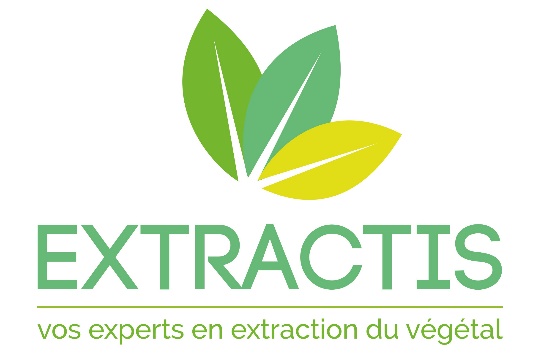 LA PURIFICATION DES EXTRAITS VÉGÉTAUX QUELLES POSSIBILITÉS ?INSCRIPTION1- IDENTIFICATIONNom 								Prénom 	Société 							Titre / Fonction	E-mail 								Téléphone	Adresse de facturation 2- TARIFS (TTC) *Le repas du midi est inclus dans ce tarifLe montant à régler est de : 	Le règlement s’effectuera sur présentation de facture (par chèque ou virement) après réception de ce formulaire d’inscription dûment complété.						Merci de nous retourner ce bulletin d’inscription nominatif. L’inscription définitive ne sera toutefois validée que sous réserve de la réception du règlement avant la date du 6 novembre 2023. DateSignatureAdhérent EXTRACTIS        150 €Non Adhérent EXTRACTIS €